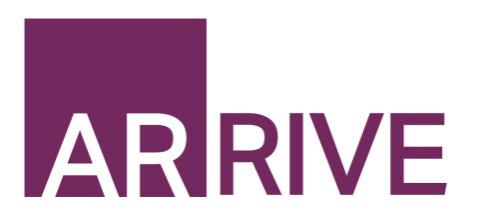 The ARRIVE Guidelines ChecklistAnimal Research: Reporting In Vivo ExperimentsGuangwei Sun1,2#, Guozhong SiMa 2#, Chunhui Wu 2, Yongzhong Fan 2, Yong Tan 2, Zhong Wang 1*, Gang Cheng 1, Jie Li 2Department of Neurosurgery & Brain and Nerve Research Laboratory, The First Affiliated Hospital of Soochow UniversityDepartment of Neurosurgery, Danyang People’s Hospital# These authors contributed equally to this study and share first authroship.*Corresponding author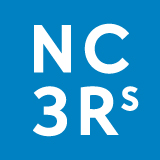 ITEMRECOMMENDATIONSection/
Paragraph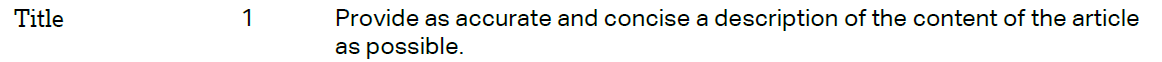 Title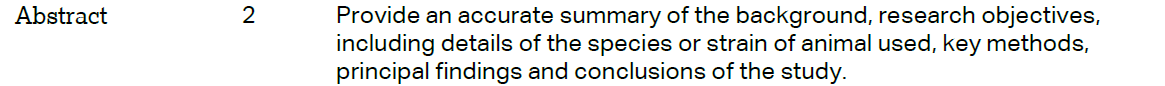 AbstractINTRODUCTIONINTRODUCTIONINTRODUCTION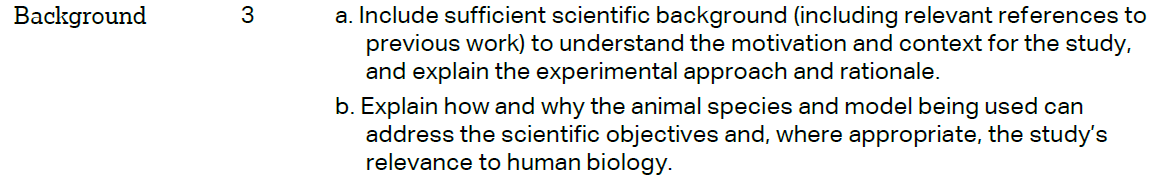 Paragraphs 1-3Paragraphs 2-3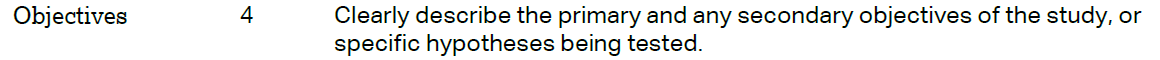 Paragraph 3METHODSMETHODSMETHODS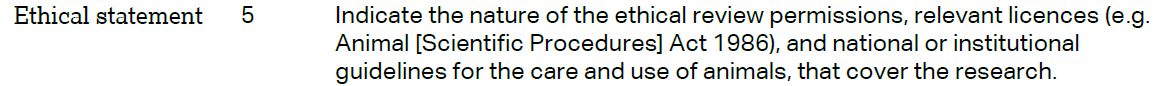 Paragraph 1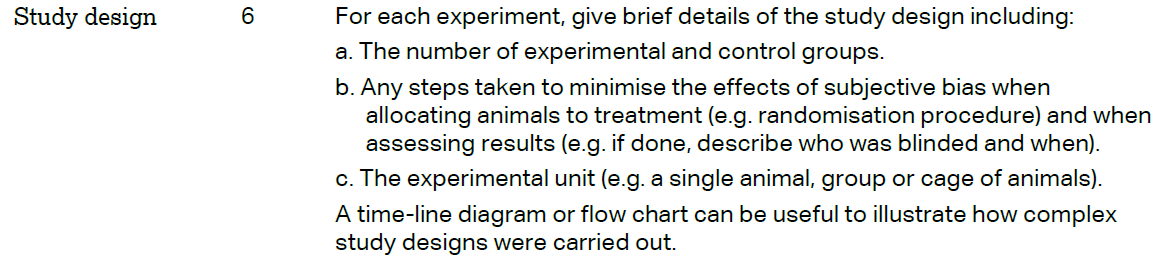 Paragraph 1Paragraphs 8-9Paragraphs 6Figure1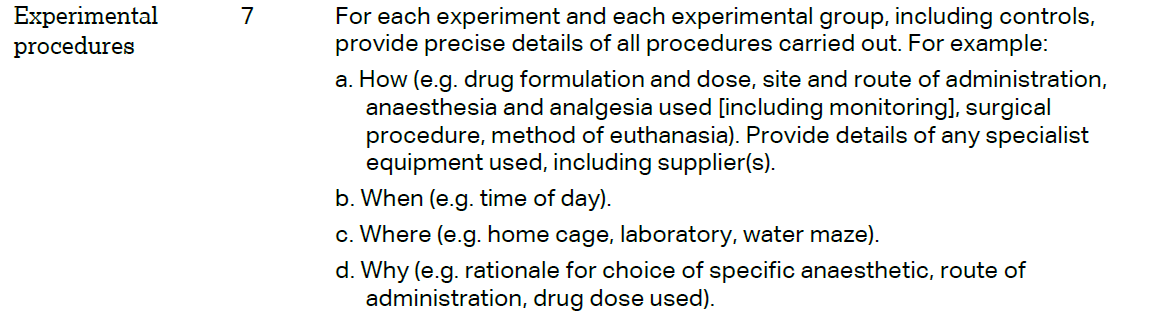 Paragraphs 2-7,10-12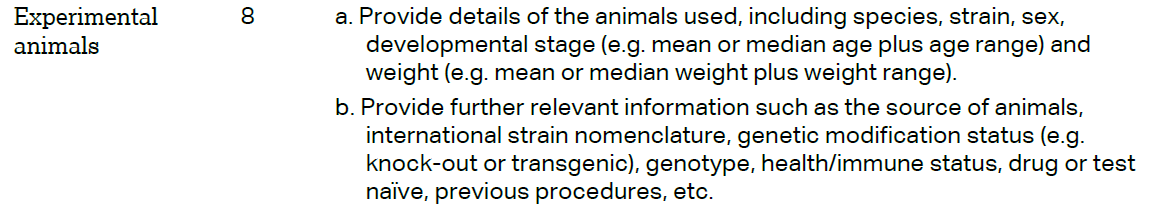 Paragraph 1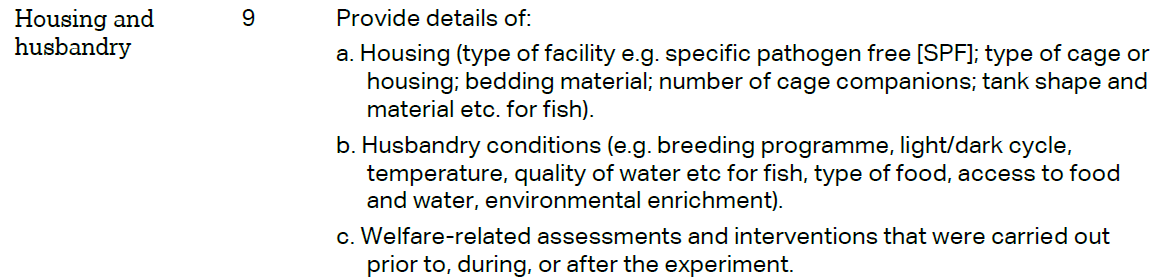 Paragraph 1Paragraph 1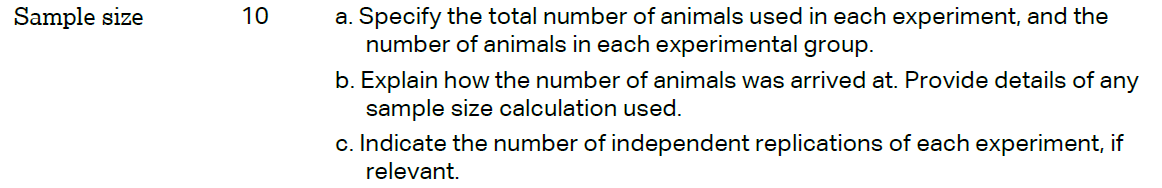 Paragraph 1Paragraph 1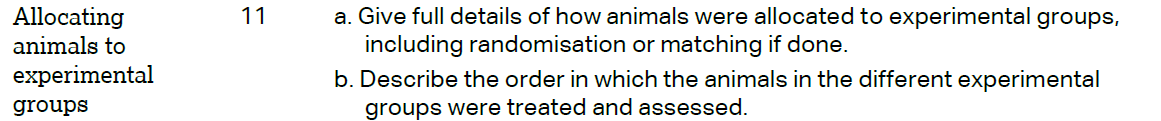 Paragraph 9Paragraph 9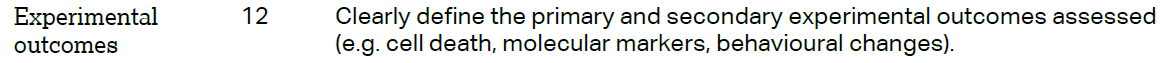 Paragraph 13Paragraph 13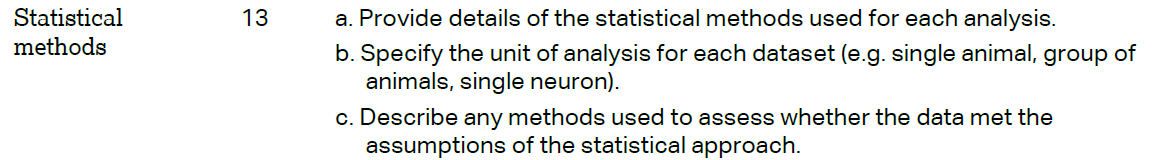 Paragraphs 13&14andDiscussionParagraph 7Paragraphs 13&14andDiscussionParagraph 7RESULTS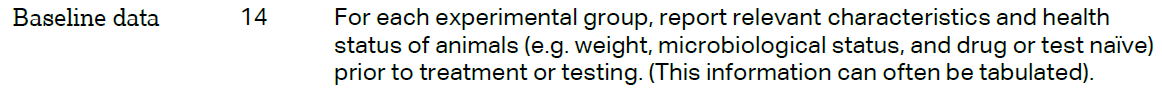 MethodsParagraph 1MethodsParagraph 1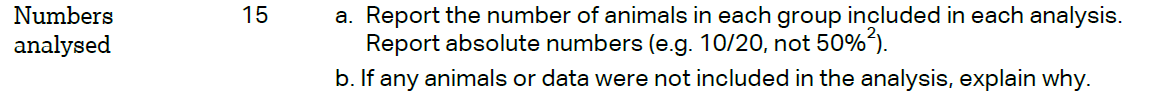 MethodsParagraph 1MethodsParagraph 1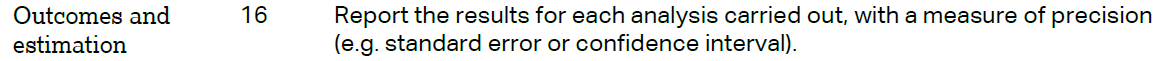 Paragraphs 2 7 4  andFigures3&4Paragraphs 2 7 4  andFigures3&4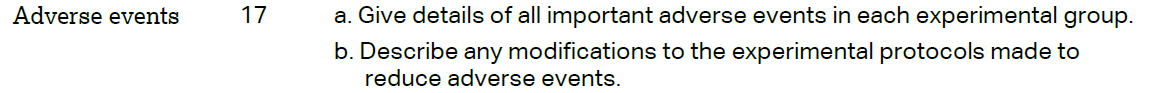 Paragraph 1Paragraph 1DISCUSSION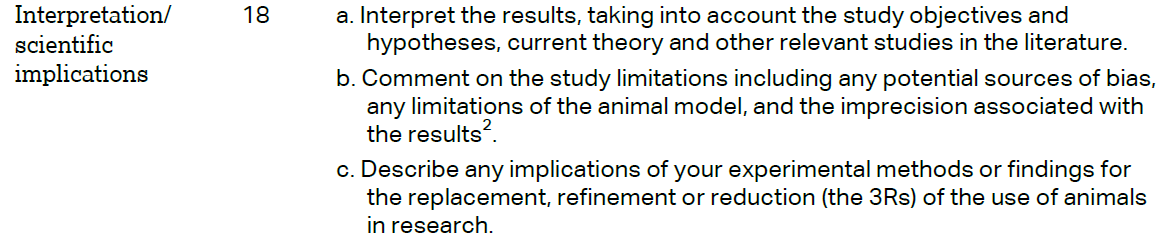 ThroughoutParagraph 8Paragraphs 8&9ThroughoutParagraph 8Paragraphs 8&9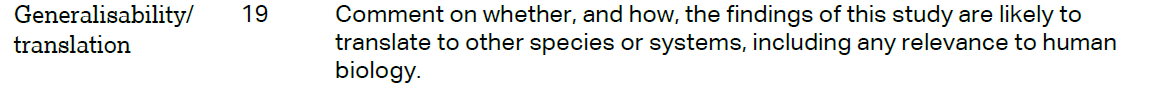 Paragraphs 4&11Paragraphs 4&11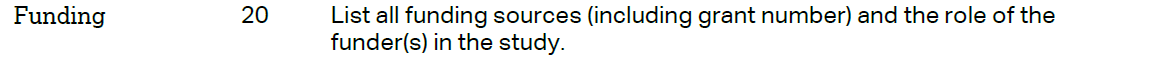 Paragraph 14